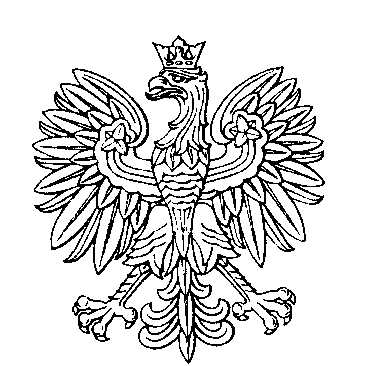 OBWODOWA KOMISJA WYBORCZA NR 1w gminie ChodeczOBWODOWA KOMISJA WYBORCZA NR 2w gminie ChodeczOBWODOWA KOMISJA WYBORCZA NR 3w gminie ChodeczOBWODOWA KOMISJA WYBORCZA NR 4w gminie ChodeczOBWODOWA KOMISJA WYBORCZA NR 5w gminie ChodeczOBWODOWA KOMISJA WYBORCZA NR 6w gminie ChodeczOBWODOWA KOMISJA WYBORCZA NR 7w gminie ChodeczOBWODOWA KOMISJA WYBORCZA NR 8w gminie ChodeczSKŁAD KOMISJI:Przewodniczący	Danuta Genowefa GierkowskaZastępca Przewodniczącego	Emilia Aleksandra NowackaCZŁONKOWIE:SKŁAD KOMISJI:Przewodniczący	Ewelina GawrysiakZastępca Przewodniczącego	Magdalena Izabela ŚwiątekCZŁONKOWIE:SKŁAD KOMISJI:Przewodniczący	Agnieszka KuczmajaZastępca Przewodniczącego	Benedykt BanasiakCZŁONKOWIE:SKŁAD KOMISJI:Przewodniczący	Adrian JezierskiZastępca Przewodniczącego	Anna Luiza SzymczakCZŁONKOWIE:SKŁAD KOMISJI:Przewodniczący	Serafina JanowskaZastępca Przewodniczącego	Sylwia SzablewskaCZŁONKOWIE:SKŁAD KOMISJI:Przewodniczący	Barbara Krystyna KrawieckaZastępca Przewodniczącego	Beata Agnieszka SzymczakCZŁONKOWIE:SKŁAD KOMISJI:Przewodniczący	Tomasz ZabłockiZastępca Przewodniczącego	Agnieszka Elżbieta KujawaCZŁONKOWIE:SKŁAD KOMISJI:Przewodniczący	Aneta Joanna SzareckaZastępca Przewodniczącego	Grzegorz Jarosław ŚwiątekCZŁONKOWIE: